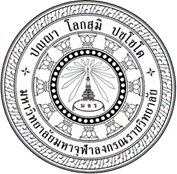 โมเดลความสัมพันธ์เชิงสาเหตุของการบูรณาการหลักพุทธธรรมเพื่อการพัฒนาทรัพยากรมนุษย์ของตำรวจภูธรจังหวัดชลบุรีCAUSAL RELATIONSHIP MODEL OF BUDDHIST INTEGRATION FOR HUMAN RESOURCE DEVELOPMENT OF CHONBURI PROVINCIAL POLICEนางสาวบุญชิรา ภู่ชนะจิตดุษฎีนิพนธ์นี้เป็นส่วนหนึ่งของการศึกษาตามหลักสูตรปริญญาปรัชญาดุษฎีบัณฑิตสาขาวิชารัฐประศาสนศาสตร์บัณฑิตวิทยาลัย มหาวิทยาลัยมหาจุฬาลงกรณราชวิทยาลัยพุทธศักราช ๒๕๖๔โมเดลความสัมพันธ์เชิงสาเหตุของการบูรณาการหลักพุทธธรรมเพื่อการพัฒนาทรัพยากรมนุษย์ของตำรวจภูธรจังหวัดชลบุรีนางสาวบุญชิรา ภู่ชนะจิตดุษฎีนิพนธ์นี้เป็นส่วนหนึ่งของการศึกษาตามหลักสูตรปริญญาปรัชญาดุษฎีบัณฑิตสาขาวิชารัฐประศาสนศาสตร์บัณฑิตวิทยาลัยมหาวิทยาลัยมหาจุฬาลงกรณราชวิทยาลัยพุทธศักราช ๒๕๖๔(ลิขสิทธิ์เป็นของมหาวิทยาลัยมหาจุฬาลงกรณราชวิทยาลัย)Causal Relationship Model of Buddhist Integration for Human Resource Development of Chonburi Provincial PoliceMiss. Bunchira PhuchanajitaA Dissertation Submitted in Partial Fulfillment ofthe Requirements for the Degree of Doctor of PhilosophyPublic AdministrationGraduate SchoolMahachulalongkornrajavidyalaya UniversityC.E. 2021(Copyright by Mahachulalongkornrajavidyalaya University)  ชื่อดุษฎีนิพนธ์	: โมเดลความสัมพันธ์เชิงสาเหตุของการบูรณาการหลักพุทธธรรมเพื่อการ	พัฒนาทรัพยากรมนุษย์ของตำรวจภูธรจังหวัดชลบุรีผู้วิจัย			: นางสาวบุญชิรา ภู่ชนะจิตปริญญา			: ปรัชญาดุษฎีบัณฑิต (รัฐประศาสนศาสตร์)คณะกรรมการควบคุมดุษฎีนิพนธ์: รศ. ดร. สุรินทร์ นิยมางกูร, วท. บ. (วิทยาศาสตร์ทั่วไป), พบ.ม. (สถิติประยุกต์), M. S. (Statistics), Ph.D. (Development Administration): รศ.ดร.สุรพล สุยะพรหม, พธ.บ. (สังคมวิทยา), M.A. (Politics), Ph.D. (Political Science), ปร.ด. (สื่อสารการเมือง)วันสำเร็จการศึกษา	: บทคัดย่องานวิจัยนี้ มีวัตถุประสงค์เพื่อ ๑. ศึกษาการพัฒนาทรัพยากรมนุษย์ของตำรวจภูธรจังหวัดชลบุรี ๒. ศึกษาปัจจัยที่เกี่ยวข้องกับหลักการพัฒนาทรัพยากรมนุษย์ของตำรวจภูธรจังหวัดชลบุรี ๓. วิเคราะห์โมเดลความสัมพันธ์เชิงสาเหตุของการพัฒนาทรัพยากรมนุษย์ของตำรวจภูธรจังหวัดชลบุรี และ ๔. เพื่อนำเสนอโมเดลความสัมพันธ์เชิงสาเหตุของการบูรณาการหลักพุทธธรรมเพื่อการพัฒนาทรัพยากรมนุษย์ของตำรวจภูธรจังหวัดชลบุรี รูปแบบการวิจัยแบบผสานวิธี โดยการวิจัยปริมาณใช้แบบสอบถามที่มีค่าความเชื่อมั่นทั้งฉบับเท่ากับ ๐.๘๕๗ เก็บข้อมูลจากกลุ่มตัวอย่าง คือ ตำรวจในสังกัดกองบังคับการตำรวจภูธรจังหวัดชลบุรี ที่ผ่านการอบรมในหลักสูตรต่างๆ ของสำนักงานตำรวจแห่งชาติ จำนวน ๓๙๐ ตัวอย่าง วิเคราะห์ข้อมูลโดยหาค่าความถี่ ค่าร้อยละ ค่าเฉลี่ย ส่วนเบี่ยงเบนมาตรฐานและการวิเคราะห์โมเดลสมการโครงสร้าง (SEM) โดยใช้การวิเคราะห์องค์ประกอบเชิงยืนยัน (CFA) การวิจัยเชิงคุณภาพใช้วิธีการสัมภาษณ์เชิงลึกกับผู้ให้ข้อมูลสำคัญ จำนวน ๑๘ รูปหรือคน วิเคราะห์ข้อมูลโดยการวิเคราะห์เนื้อหาเชิงพรรณนาและการสนทนากลุ่มเฉพาะจำนวน ๙ รูปหรือคน เพื่อยืนยันโมเดลหลังจากการสังเคราะห์ข้อมูล		ผลการวิจัยพบว่า ๑)กลุ่มตัวอย่างเป็นเพศชาย ร้อยละ ๗๑ ๒)ด้านอายุ พบว่าอายุต่ำกว่า ๓๐ ปี ร้อยละ ๔๒.๑ ๓) ด้านการศึกษา พบว่าจบการศึกษาระดับปริญญาตรี/เทียบเท่า ร้อยละ ๗๑ ๔) ด้านหลักสูตร พบว่า ผ่านการอบรมในหลักสูตรฝ่ายอำนวยการ ร้อยละ ๕๙.๒ ๕)ด้านหลักการพัฒนาทรัพยากรมนุษย์ พบว่าอิทธิพลทางตรงและทางอ้อมระหว่างตัวแปรในโมเดลพบว่า ความสัมพันธ์ระหว่างหลักการพัฒนาทรัพยากรมนุษย์  กับการพัฒนาทรัพยากรมนุษย์ของตำรวจภูธรจังหวัดชลบุรี ขนาดความสัมพันธ์ (เมทริกซ์สหสัมพันธ์) เท่ากับ ๐.๙๙ แยกเป็นอิทธิพลทางตรง ๑.๐๙ และอิทธิพลทางอ้อม -๐.๒๘ เป็นอิทธิพลรวม ๐.๘๒ โดยตัวแปรทั้ง ๔ ด้าน ประกอบด้วย ด้านวัตถุประสงค์ของการพัฒนา ด้านวิธีการฝึก ด้านการนำไปปฏิบัติ และด้านการประเมินผล ส่งผลทางตรงต่อการพัฒนาทรัพยากรมนุษย์ของตำรวจภูธรจังหวัดชลบุรี อย่างมีนัยสำคัญทางสถิติที่ระดับ ๐.๐๑ ๖) ด้านวิธีการพัฒนาทรัพยากรมนุษย์ พบว่า อิทธิพลทางตรงและทางอ้อมระหว่างตัวแปรในโมเดลพบว่า วิธีการพัฒนาทรัพยากรมนุษย์ กับการพัฒนาทรัพยากรมนุษย์ของตำรวจภูธรจังหวัดชลบุรี ขนาดความสัมพันธ์ (เมทริกซ์สหสัมพันธ์) เท่ากับ ๐.๗๘ แยกเป็นอิทธิพลทางตรง ๐.๖๐ และอิทธิพลทางอ้อม -๐.๓๐ เป็นอิทธิพลรวม ๐.๓๐ โดยโดยตัวแปรทั้ง ๓ ด้านประกอบด้วย ด้านการฝึกอบรม ด้านการศึกษา และด้านการพัฒนาทรัพยากรมนุษย์ ส่งผลทางตรงต่อการพัฒนาทรัพยากรมนุษย์ของตำรวจภูธรจังหวัดชลบุรี อย่างมีนัยสำคัญทางสถิติที่ระดับ ๐.๐๑  ๗) หลักฆราวาสธรรม ๔  พบว่า อิทธิพลทางตรงของหลักฆราวาสธรรม ๔ กับการพัฒนาทรัพยากรมนุษย์ของตำรวจภูธรจังหวัดชลบุรี  ขนาดความสัมพันธ์ (เมทริกซ์สหสัมพันธ์) เท่ากับ ๐.๕๕ มีขนาดอิทธิพลทางตรงส่งผลต่อการพัฒนาทรัพยากรมนุษย์ของตำรวจภูธรจังหวัดชลบุรีเท่ากับ ๐.๖๔ อย่างมีนัยสำคัญทางสถิติที่ระดับ .๐๑ หมายความว่า การปฏิบัติตามหลักหลักฆราวาสธรรม ๔ ซึ่งประกอบด้วย ด้านสัจจะ ด้านทมะ ด้านขันติ และด้านจาคะ ทำให้เกิดการพัฒนาทรัพยากรมนุษย์ของตำรวจภูธรจังหวัดชลบุรีได้ถึงร้อยละ ๖๔ Dissertation Title:	 Causal Relationship Model of Buddhist Integration for Human Resource Development of Chonburi Provincial PoliceResearcher:			 Miss. Bunchira PhuchanajitaDegree	:			: Doctor of Philosophy (Public Administration)Dissertation Supervisory Committee: Assoc. Prof. Dr.Surin Niyamangkoon, B.S. (General Sciences), M.S. (Applied Statistics), M.S. (Statistics), Ph.D. (Development Administration)Assoc. Prof. Dr.Surapon Suyaprom, B.A. (Sociology), M.A. (Politics), Ph.D. (Political Science), Ph.D. (Political Communication)Date of Graduation:		: Abstract 	Objectives of this research were: 1. To study the human resource development of the Chonburi Provincial Police; 2. To study the factors related to the principles of human resource development of the Chonburi Provincial Police, 3. To analyze the causal relationship model of the human resource development of the Chonburi Provincial Police; and 4. To propose a causal relationship model of the integration of Buddhist principles for human resource development of the Chonburi Provincial Police.   	Methodology was the mixed methods:  The quantity research, data were collected with questionnaires with the reliability value of 0.857, from 390 samples who were police officers under the Chonburi Provincial Police Headquarters and had been trained in various courses of National Police Office.  The data were analyzed by frequency, percentage, mean, standard deviation and Structural Equation Model (SEM) analysis by using Confirmatory Factor Analysis (CFA).  The qualitative research, data were collected from 18 key informants by In-depth interviewing and analyzed by content  descriptive interpretation and data were also collected from 9 participants in focus  group discussion to confirm the model after data synthesis. 	Findings were as follows: The sample group was male, 71 percent. 2) Age was found that under 30 years old, 42.1 percent. 3) Education, 71 percent graduated with a bachelor's degree or equivalent. 4) Curriculum was found that 59.2 percent of the samples  passed training in the administration course,  5) principles of human resource development was found that the direct and indirect influences between the variables in the model were found that  the relationship between principles of human resource development  and the development of human resources of the Chonburi Provincial Police with  relationship size of the correlation matrix was 0.99, separated into direct influence at 1.09 and indirect influence at -0.28, total influence was 0.82. The variables of 4 aspects consisted of objectives of development,   method of training,  implementation  and the evaluation aspect  directly affected the human resource development of the Chonburi Provincial Police with statistically significant level at 0.01    6) In terms of human resource development methods, it was found that the direct and indirect influences between the variables in the model was found that  human resource development method  and  the development of human resources of the Chonburi Provincial Police  had relationship size  (correlation matrix) equal to 0.78, divided into direct influence at 0.60 and indirect influence at -0.30, total influence was equal to 0.30. The variables of 3 aspects consisted of   training, education, and human resource development  directly affected the human resource development of the Chonburi Provincial Police with statistically significant value at 0.01. Gharavasa-dharma 4 had direct influence  on human resource development of the Chonburi Provincial Police with  relationship size  (Correlation Matrix) at 0.55. The size of the direct influence affecting the human resource development of the Chonburi Provincial Police was at  0.64 with a statistically significant  level at .01, meaning that the practice of Gharavasa-dharma 4 consisted of  Sacca, truth, Dama, training oneself, khandi, patience and Caga, generosity conducive to the development of human resources of the Chonburi Provincial Police up to 64 percent.ภาคผนวก กแบบสอบถามแบบสอบถามสำหรับการวิจัยเรื่องโมเดลความสัมพันธ์เชิงสาเหตุของการบูรณาการหลักพุทธธรรมเพื่อการพัฒนาทรัพยากรมนุษย์ของตำรวจภูธรจังหวัดชลบุรี THE CAUSAL RELATIONSHIP MODEL OF BUDDHIST INTEGRATION FOR HUMAN RESOURCE DEVELOPMENT OF  CHONBURI PROVINCIAL POLICEคำชี้แจง 	 แบบสอบถามสำหรับการวิจัยครั้งนี้แบ่งเป็น ๕ ตอน ดังนี้	  ตอนที่ ๑ ข้อมูลทั่วไปของผู้ตอบแบบสอบถาม จำนวน ๔ ข้อ	  ตอนที่ ๒ ความคิดเห็นเกี่ยวกับหลักฆราวาสธรรม ๔ จำนวน ๑๒ ข้อ	ตอนที่ ๓ ความคิดเห็นเกี่ยวกับการพัฒนาทรัพยากรมนุษย์ของตำรวจ  จำนวน ๑๕ ข้อ	ตอนที่ ๔ ความคิดเห็นเกี่ยวกับวิธีการพัฒนาทรัพยากรมนุษย์ จำนวน ๙ ข้อ	ตอนที่ ๕ ความคิดเห็นเกี่ยวกับหลักการพัฒนาทรัพยากรมนุษย์ จำนวน ๑๒ ข้อ ตอนที่ ๑ ข้อมูลทั่วไปของผู้ตอบแบบสอบถามคำชี้แจง  โปรดทำเครื่องหมาย   ลงใน   ที่ตรงตามข้อมูลของท่าน	๑.  เพศ                 				๑.  ชาย 			๒. หญิง	๒.  อายุ		         				 ๑.   ต่ำกว่า ๓๐ ปี		 ๒.  ๓๐ – ๔๐ ปี 				 ๓.   ๔๑ – ๕๐ ปี 		 ๔.  ๕๑ ปีขึ้นไป	๓. ระดับการศึกษาสูงสุด				 ๑. ปริญญาตรี/เทียบเท่า  	 ๒. ปริญญาโท			 ๓. ปริญญาเอก 	๔.  หลักสูตรที่ได้เข้ารับการอบรมจากสำนักงานตำรวจแห่งชาติ			 ๑. หลักสูตร กดต.๕๓	     	 ๒. หลักสูตรสารวัตร			 ๓. หลักสูตรผู้กำกับการ       	 ๔. หลักสูตรการบริหารงานตำรวจชั้นสูง			 ๕. หลักสูตรสืบสวนสอบสวนฯ	 ๖. หลักสูตรนิติกร			 ๗. หลักสูตรฝ่ายอำนวยการ  	 ๘. อื่นๆ ระบุ..................................ตอนที่ ๒ ความคิดเห็นเกี่ยวกับหลักฆราวาสธรรม ๔คำชี้แจง  ขอให้ท่านทำเครื่องหมาย ลงในช่องคะแนนที่ตรงกับระดับความคิดเห็นของตนเองตอนที่ ๓ ความคิดเห็นเกี่ยวกับการพัฒนาทรัพยากรมนุษย์ของตำรวจคำชี้แจง  ขอให้ท่านทำเครื่องหมาย ลงในช่องคะแนนที่ตรงกับระดับความคิดเห็นของตนเองตอนที่ ๔ ความคิดเห็นเกี่ยวกับนโยบายการพัฒนาทรัพยากรมนุษย์คำชี้แจง  ขอให้ท่านทำเครื่องหมาย ลงในช่องคะแนนที่ตรงกับระดับความคิดเห็นของตนเองตอนที่ ๕ ความคิดเห็นเกี่ยวกับหลักการพัฒนาทรัพยากรมนุษย์ คำชี้แจง  ขอให้ท่านทำเครื่องหมาย ลงในช่องคะแนนที่ตรงกับระดับความคิดเห็นของตนเองภาคผนวก ขแบบสัมภาษณ์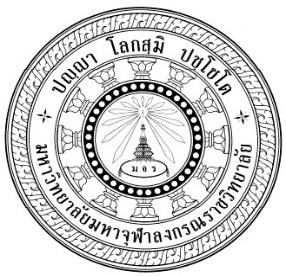 แบบสัมภาษณ์เรื่อง : โมเดลความสัมพันธ์เชิงสาเหตุของการบูรณาการหลักพุทธธรรมเพื่อการพัฒนาทรัพยากรมนุษย์ของตำรวจภูธรจังหวัดชลบุรี คำชี้แจงแบบสัมภาษณ์นี้ จัดทำขึ้นเพื่อเก็บรวบรวมข้อมูลสำหรับการทำวิจัยเรื่อง โมเดลความสัมพันธ์เชิงสาเหตุของการบูรณาการหลักพุทธธรรมเพื่อการพัฒนาทรัพยากรมนุษย์ของตำรวจภูธรจังหวัดชลบุรี โดยมี   รศ.ดร.สุรินทร์ นิยมางกูร เป็นที่ปรึกษาและกำกับดูแล ซึ่งผู้วิจัยจะนำเทปบันทึกเสียงสัมภาษณ์ของกลุ่มตัวอย่าง ทำการถอดเทป สรุปประเด็นที่ตรงกัน เพื่อวิเคราะห์ อธิบาย ตีความ และสังเคราะห์ อย่างเป็นระบบ เพื่อจัดทำและนำเสนอเป็นงานวิจัยที่สมบูรณ์ในโอกาสต่อไปผู้วิจัยใคร่ขอความอนุเคราะห์จากท่านโปรดตอบคำถามตามความเป็นจริงเพื่อเป็นประโยชน์ต่อการวิจัย ทั้งนี้ ข้อมูลที่ได้รับจากการสัมภาษณ์จะเก็บเป็นความลับและใช้เพื่อประกอบในการทำวิจัยเท่านั้นโดยจะไม่มีผลกระทบใดๆต่อผู้ให้สัมภาษณ์หวังเป็นอย่างยิ่งว่าจะได้รับความอนุเคราะห์จากท่านในการตอบแบบสัมภาษณ์ครั้งนี้เป็นอย่างดี และขอขอบคุณมา ณ โอกาสนี้				       นางสาวบุญชิรา ภู่ชนะจิต                                          นิสิตหลักสูตรปริญญาปรัชญาดุษฎีบัณฑิต                                             สาขาวิชารัฐประศาสนศาสตร์                                           มหาวิทยาลัยมหาจุฬาลงกรณราชวิทยาลัย                         แบบสัมภาษณ์การวิจัยเรื่อง โมเดลความสัมพันธ์เชิงสาเหตุของการบูรณาการหลักพุทธธรรมเพื่อการพัฒนาทรัพยากรมนุษย์ของตำรวจภูธรจังหวัดชลบุรีตอนที่ ๑ ข้อมูลทั่วไปของผู้ให้สัมภาษณ์ 	ชื่อ..............................................................นามสกุล................................................................	ตำแหน่ง....................................................สังกัด......................................................................
 	สัมภาษณ์วันที่.....................................................สถานที่..........................................................ตอนที่ ๒ แนวคำถามด้านหลักฆราวาสธรรม	๒.๑ หลังจากที่ท่านได้ผ่านการฝึกอบรมในหลักสูตรของสำนักงานตำรวจแห่งชาติแล้ว ท่านสามารถปฏิบัติงานจนสามารถบรรลุวัตถุประสงค์ตามบทบาท หน้าที่ และความรับผิดชอบตามความจริง ด้วยความซื่อสัตย์สุจริตและมีความจริงใจเพิ่มขึ้นหรือไม่ อย่างไร ๒.๒ หลังจากที่ท่านได้ผ่านการฝึกอบรมในหลักสูตรของสำนักงานตำรวจแห่งชาติแล้ว ท่านสามารถปฏิบัติงานให้บรรลุวัตถุประสงค์ตามบทบาทหน้าที่ และความรับผิดชอบ โดยรู้จักควบคุมจิตใจ ฝึกฝนข่มใจ ปรับตัว ฝึกหัด แก้ไขข้อบกพร่อง อย่างมีสติปัญญาเพิ่มขึ้นหรือไม่ อย่างไร๒.๓ หลังจากที่ท่านได้ผ่านการฝึกอบรมในหลักสูตรของสำนักงานตำรวจแห่งชาติแล้ว ท่านสามารถปฏิบัติงานให้บรรลุวัตถุประสงค์ ตามบทบาทหน้าที่และความรับผิดชอบ ด้วยความอดทน มีความขยันหมั่นเพียร เข้มแข็ง ไม่ท้อถอยเพิ่มขึ้นหรือไม่ อย่างไร๒.๔ หลังจากที่ท่านได้ผ่านการฝึกอบรมในหลักสูตรของสำนักงานตำรวจแห่งชาติแล้ว ท่านสามารถปฏิบัติงานด้วยความเสียสละ สละความสุขสบายและผลประโยชน์ส่วนตนได้ เปิดใจพร้อมที่จะรับฟังความคิดเห็นของผู้อื่น และพร้อมที่จะร่วมมือและให้ความช่วยเหลือโดยไม่เห็นแก่ประโยชน์ส่วนตนเพิ่มขึ้นหรือไม่ อย่างไรตอนที่ ๓ แนวคำถามด้านการพัฒนาทรัพยากรมนุษย์ของตำรวจภูธรจังหวัดชลบุรี	๓.๑ หลังจากที่ท่านได้ผ่านการฝึกอบรมในหลักสูตรของสำนักงานตำรวจแห่งชาติแล้ว มีความรู้ความสามารถเพิ่มขึ้น เป็นที่ยอมรับของประชาชนหรือไม่ อย่างไร	๓.๒ หลังจากที่ท่านได้ผ่านการฝึกอบรมในหลักสูตรของสำนักงานตำรวจแห่งชาติแล้ว ท่านมีความรู้ทั้งด้านทฤษฎีและปฏิบัติเพิ่มขึ้นหรือไม่ อย่างไร	๓.๓ หลังจากที่ท่านได้ผ่านการฝึกอบรมในหลักสูตรของสำนักงานตำรวจแห่งชาติแล้ว ท่านมีทักษะในการทำงานเพิ่มขึ้นหรือมี่ อย่างไร	๓.๔ หลังจากที่ท่านได้ผ่านการฝึกอบรมในหลักสูตรของสำนักงานตำรวจแห่งชาติแล้ว ท่านมีความเชี่ยวชาญตามสายงานเพิ่มขึ้นหรือไม่ อย่างไร	๓.๕ หลังจากที่ท่านได้ผ่านการฝึกอบรมในหลักสูตรของสำนักงานตำรวจแห่งชาติแล้ว ท่านสามารถนำหลักธรรมในพระพุทธศาสนามาประยุกต์ใช้ในการทำงานได้หรือไม่ อย่างไรตอนที่ ๔ แนวคำถามด้านหลักการพัฒนาทรัพยากรมนุษย์	๔.๑ หลังจากที่ท่านได้ผ่านการฝึกอบรมในหลักสูตรของสำนักงานตำรวจแห่งชาติแล้ว ท่านสามารถพัฒนาศักยภาพของท่าน ให้ทันต่อความก้าวหน้าของวิชาการ สังคม และเทคโนโลยีหรือไม่ อย่างไร	๔.๒ หลังจากที่ท่านได้ผ่านการฝึกอบรมในหลักสูตรของสำนักงานตำรวจแห่งชาติแล้ว ท่านได้ทบทวนเพื่อให้เกิดความชำนาญในยุทธวิธีตำรวจหรือไม่ อย่างไร	๔.๓ หลังจากที่ท่านได้ผ่านการฝึกอบรมในหลักสูตรของสำนักงานตำรวจแห่งชาติแล้ว ท่านได้นำองค์ความรู้ที่ได้มาใช้ในการปฏิบัติหน้าที่หรือไม่ อย่างไร	๔.๔ หลังจากที่ท่านได้ผ่านการฝึกอบรมในหลักสูตรของสำนักงานตำรวจแห่งชาติแล้ว ท่านได้มีการวัดและประเมินผล เพื่อเปรียบเทียบผลการปฏิบัติงานหรือไม่ อย่างไรตอนที่ ๕ แนวคำถามด้านวิธีการพัฒนาทรัพยากรมนุษย์	๕.๑ หลังจากที่ท่านได้ผ่านการฝึกอบรมในหลักสูตรของสำนักงานตำรวจแห่งชาติแล้ว ท่านพบว่าหลักสูตรนั้นตอบสนองความต้องการของท่านหรือไม่ อย่างไร	๕.๒ หลังจากที่ท่านได้ผ่านการฝึกอบรมในหลักสูตรของสำนักงานตำรวจแห่งชาติแล้ว ท่านพบว่าหลักสูตรนั้นเกี่ยวข้องกับสายงานของท่านหรือไม่ อย่างไร	๕.๓ หลังจากที่ท่านได้ผ่านการฝึกอบรมในหลักสูตรของสำนักงานตำรวจแห่งชาติแล้ว ท่านพบว่า ท่านสามารถปรับตัวให้เข้ากับยุคสมัยได้หรือไม่ อย่างไรข้อรายการระดับความคิดเห็นระดับความคิดเห็นระดับความคิดเห็นระดับความคิดเห็นระดับความคิดเห็นข้อรายการ๕๔๓๒๑ด้านสัจจะด้านสัจจะ๑ท่านจริงใจต่อหน้าที่ ด้วยการทำหน้าที่ของตนเองให้ดีที่สุด ตามที่ได้รับมอบหมายมา๒ท่านจริงใจต่องาน โดยการได้รับมอบหมายงานอะไรก็ตั้งใจทำให้ดีที่สุดแม้ว่างานนั้นจะไม่ใช่หน้าที่ที่สำคัญก็ตาม๓ท่านซื่อตรงต่อความดี โดยจะทำอะไรก็ตาม จะยึดถือคุณธรรมอยู่เสมอ และไม่ทำให้ผู้อื่นได้รับความเดือดร้อนด้านทมะด้านทมะ๔ท่านสามารถทนต่อความเจ็บใจ มีความอดกลั้น มีจิตใจสะอาด สบายปลอดโปร่ง เมื่อมีอารมณ์ใดมากระทบ ก็ไม่แสดงออก๕ท่านเปลี่ยนแปลงความคิด จิตใจของตน ให้มีความใฝ่รู้ในความเจริญก้าวหน้าและมีระเบียบวินัย๖ท่านเป็นผู้มีปัญญา สามารถแก้ไขปัญหาต่างๆ และสามารถละวางความชั่ว ความไม่ดี และความทุจริตได้ด้านขันติด้านขันติ๗ ท่านปฎิบัติหน้าที่ด้วยความอดทนตรง ต่อเวลา และมีมารยาทที่ดีเสมอ๘ ท่านมีความรับผิดชอบ ขยันหมั่นเพียร ไม่ย่อท้อต่องานที่มีความยากลำบากได้ ๙ ท่านมีวินัย ใฝ่รู้ และมีความอดทนต่อความเจ็บใจ อดทนต่องาน หรือสิ่งที่กระทบกระเทือนจิตใจได้ด้านจาคะด้านจาคะ๑๐ ท่านพร้อมที่จะเป็นผู้ให้โดยไม่หวังสิ่งตอบแทน๑๑ ท่านสามารถควบคุมอารมณ์ โดยไม่ผูกความโกรธ ไม่พยาบาท ไม่อาฆาตต่อผู้อื่นได้๑๒ท่านสามารถสละวัตถุ ด้วยการช่วยเหลือแบ่งปัน รวมทั้งการทำบุญให้ทานหรือสละสิ่งของที่เป็นของตนเองเพื่อผู้อื่นได้ข้อรายการระดับความคิดเห็นระดับความคิดเห็นระดับความคิดเห็นระดับความคิดเห็นระดับความคิดเห็นข้อรายการ๕๔๓๒๑เป็นที่ยอมรับของประชาชนเป็นที่ยอมรับของประชาชน๑๓ ท่านปฏิบัติงานด้วยความวิริยะ อุตสาหะ เพื่อประชาชน๑๔ ท่านสามารถนำความรู้มาปรับใช้ในการปฏิบัติงานได้๑๕ ท่านสามารถปฏิบัติงานด้วยความขยันหมั่นเพียร ซื่อสัตย์ สุจริต และกระตือรือร้นในการปฏิบัติงานเพื่อประชาชนมีความรู้ มีความรู้ ๑๖ท่านมีความรู้ตรงกับสายงานที่ท่านรับผิดชอบ๑๗ท่านมีความรู้ด้านเทคโนโลยี และสารสนเทศ ที่จะนำมาใช้กับสายงานที่ท่านรับผิดชอบ๑๘ท่านมีความรู้ทางภาคทฤษฎีและภาคปฏิบัติสำหรับหน้าที่ที่ท่านรับผิดชอบมีทักษะมีทักษะ๑๙ท่านมีทักษะและความชำนาญในการแก้ปัญหาที่อาจจะเกิดขึ้นในสายงานที่ท่านรับผิดชอบ๒๐ท่านมีทักษะและความชำนาญด้านยุทธวิธีตำรวจ ที่จะนำมาใช้ในสายงานของท่าน๒๑ท่านมีการวางแผนในการทำงาน และลำดับความสำคัญในงานทุกครั้งที่ได้รับมอบหมายหน้าที่มีความเชี่ยวชาญ มีความเชี่ยวชาญ ๒๒ท่านมีความเชี่ยวชาญในการทำงานตามสายงานที่ท่านรับผิดชอบ๒๓ท่านได้รับการฝึกทบทวนในสายงานที่รับผิดชอบเป็นประจำ๒๔ท่านมีประสบการณ์ในการแก้ไขปัญหาในสายงานที่ท่านรับผิดชอบมีคุณธรรมมีคุณธรรม๒๕ท่านมีความซื่อสัตย์ สุจริต และยึดมั่นในคุณธรรมและจริยธรรม๒๖ท่านยึดมั่นการทำงานตามหลักอุดมคติตำรวจ๒๗ท่านมีน้ำใจและรู้จักช่วยเหลือเพื่อนร่วมงานด้วยความเต็มใจข้อรายการระดับความคิดเห็นระดับความคิดเห็นระดับความคิดเห็นระดับความคิดเห็นระดับความคิดเห็นข้อรายการ๕๔๓๒๑การฝึกอบรมการฝึกอบรม๒๘หลักสูตรที่ท่านเข้ารับการอบรมตรงกับความต้องการของท่าน๒๙ท่านคิดว่าการจัดฝึกอบรมในแต่ละหลักสูตร มีความเหมาะสมกับการฝึกอบรมในสายงานของท่าน๓๐ท่านคิดว่า การทำคู่มือในการปฏิบัติงาน เช่น การจัดทำคู่มือปฎิบัติงานตามสายงานตำรา หรือบทเรียน รวมทั้งบทเรียนออนไลน์ มีความสำคัญและมีประโยชน์ต่อท่านการศึกษาการศึกษา๓๑ท่านสามารถนำความรู้ที่ได้จากการศึกษาภาคทฤษฎี มาปรับใช้กับการทำงานได้อย่างเหมาะสม๓๒ท่านสามารถนำความรู้จากการฝึกภาคปฏิบัติ มาปรับใช้กับการทำงานของท่าน ๓๓ท่านสามารถนำความรู้ที่ได้ทั้งภาคทฤษฎีและปฏิบัติมาประยุกต์ใช้ได้ตรงกับงานของท่านเพื่อประโยชน์ของประชาชนได้อย่างเต็มที่การพัฒนาทรัพยากรมนุษย์การพัฒนาทรัพยากรมนุษย์๓๔ท่านมีความคิดริเริ่มสร้างสรรค์ที่จะนํามาซึ่งการพัฒนานวัตกรรมเพื่อช่วยให้งานบรรลุถึงเป้าหมายอย่างมั่นคง๓๕ท่านเรียนรู้สิ่งใหม่ๆ เพื่อพัฒนาการทำงานเสมอ๓๖ ท่านสามารถเข้าถึงสื่อการเรียนรู้ออนไลน์ และเรียนรู้สิ่งใหม่ได้ด้วยตนเองข้อรายการระดับความคิดเห็นระดับความคิดเห็นระดับความคิดเห็นระดับความคิดเห็นระดับความคิดเห็นข้อรายการ๕๔๓๒๑วัตถุประสงค์ของการพัฒนาวัตถุประสงค์ของการพัฒนา๓๗หลักสูตรต่างๆเหมาะสมกับการดำรงตำแหน่งในสายงานของท่าน๓๘หลักสูตรมีความทันสมัยทั้งทางด้านวิชาการสังคมและเทคโนโลยี๓๙หลักสูตรสามารถพัฒนาศักยภาพของท่านให้เหมาะกับงานของท่านวิธีการฝึกวิธีการฝึก๔๐ ทำให้ท่านได้ความรู้ทางด้านทฤษฎีเพื่อจะนำไปประยุกต์ใช้ในการปฏิบัติงาน๔๑ ทำให้ท่านเกิดความเชี่ยวชาญด้านยุทธวิธีตำรวจ๔๒ ทำให้ท่านเกิดความชำนาญทั้งทางด้านทฤษฎีและปฏิบัติการนำไปปฏิบัติการนำไปปฏิบัติ๔๓ องค์ความรู้ที่ได้ ท่านสามารถนำไปประยุกต์ใช้กับสายงานของท่านได้๔๔ องค์ความรู้ที่ได้ ท่านสามารถนำไปใช้ให้เกิดประโยชน์ต่อสังคมประเทศชาติได้๔๕ ท่านสามารถนำองค์ความรู้นั้นมาใช้ ทำให้ประชาชนเกิดความพึงพอใจในงานของท่านได้การประเมินผลการประเมินผล๔๖ การประเมินผลการปฏิบัติงาน ทำให้ทราบว่าท่านจำเป็นต้องเข้ารับการพัฒนาในหลักสูตรใดเพิ่มเติม๔๗การประเมินผลทำให้เกิดมาตรฐานการทำงานในระดับเดียวกัน๔๘การประเมินผลทำให้องค์กรได้ใช้เป็นเกณฑ์ในการปรับเพิ่มค่าตอบแทน